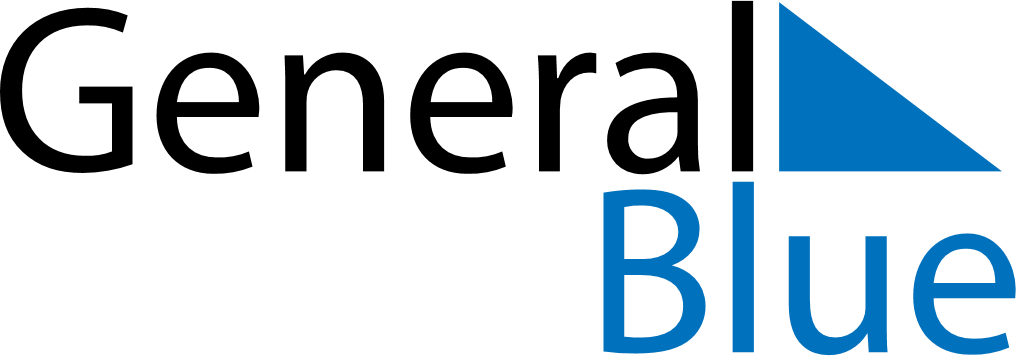 July 2024July 2024July 2024July 2024July 2024July 2024Solec Kujawski, Kujawsko-Pomorskie, PolandSolec Kujawski, Kujawsko-Pomorskie, PolandSolec Kujawski, Kujawsko-Pomorskie, PolandSolec Kujawski, Kujawsko-Pomorskie, PolandSolec Kujawski, Kujawsko-Pomorskie, PolandSolec Kujawski, Kujawsko-Pomorskie, PolandSunday Monday Tuesday Wednesday Thursday Friday Saturday 1 2 3 4 5 6 Sunrise: 4:25 AM Sunset: 9:16 PM Daylight: 16 hours and 51 minutes. Sunrise: 4:26 AM Sunset: 9:16 PM Daylight: 16 hours and 50 minutes. Sunrise: 4:26 AM Sunset: 9:15 PM Daylight: 16 hours and 48 minutes. Sunrise: 4:27 AM Sunset: 9:15 PM Daylight: 16 hours and 47 minutes. Sunrise: 4:28 AM Sunset: 9:14 PM Daylight: 16 hours and 46 minutes. Sunrise: 4:29 AM Sunset: 9:14 PM Daylight: 16 hours and 44 minutes. 7 8 9 10 11 12 13 Sunrise: 4:30 AM Sunset: 9:13 PM Daylight: 16 hours and 43 minutes. Sunrise: 4:31 AM Sunset: 9:12 PM Daylight: 16 hours and 41 minutes. Sunrise: 4:32 AM Sunset: 9:12 PM Daylight: 16 hours and 39 minutes. Sunrise: 4:33 AM Sunset: 9:11 PM Daylight: 16 hours and 37 minutes. Sunrise: 4:34 AM Sunset: 9:10 PM Daylight: 16 hours and 35 minutes. Sunrise: 4:36 AM Sunset: 9:09 PM Daylight: 16 hours and 33 minutes. Sunrise: 4:37 AM Sunset: 9:08 PM Daylight: 16 hours and 31 minutes. 14 15 16 17 18 19 20 Sunrise: 4:38 AM Sunset: 9:07 PM Daylight: 16 hours and 29 minutes. Sunrise: 4:39 AM Sunset: 9:06 PM Daylight: 16 hours and 26 minutes. Sunrise: 4:41 AM Sunset: 9:05 PM Daylight: 16 hours and 24 minutes. Sunrise: 4:42 AM Sunset: 9:04 PM Daylight: 16 hours and 21 minutes. Sunrise: 4:43 AM Sunset: 9:03 PM Daylight: 16 hours and 19 minutes. Sunrise: 4:45 AM Sunset: 9:01 PM Daylight: 16 hours and 16 minutes. Sunrise: 4:46 AM Sunset: 9:00 PM Daylight: 16 hours and 14 minutes. 21 22 23 24 25 26 27 Sunrise: 4:47 AM Sunset: 8:59 PM Daylight: 16 hours and 11 minutes. Sunrise: 4:49 AM Sunset: 8:57 PM Daylight: 16 hours and 8 minutes. Sunrise: 4:50 AM Sunset: 8:56 PM Daylight: 16 hours and 5 minutes. Sunrise: 4:52 AM Sunset: 8:54 PM Daylight: 16 hours and 2 minutes. Sunrise: 4:53 AM Sunset: 8:53 PM Daylight: 15 hours and 59 minutes. Sunrise: 4:55 AM Sunset: 8:51 PM Daylight: 15 hours and 56 minutes. Sunrise: 4:56 AM Sunset: 8:50 PM Daylight: 15 hours and 53 minutes. 28 29 30 31 Sunrise: 4:58 AM Sunset: 8:48 PM Daylight: 15 hours and 50 minutes. Sunrise: 5:00 AM Sunset: 8:47 PM Daylight: 15 hours and 47 minutes. Sunrise: 5:01 AM Sunset: 8:45 PM Daylight: 15 hours and 43 minutes. Sunrise: 5:03 AM Sunset: 8:43 PM Daylight: 15 hours and 40 minutes. 